úkol – Maxíkovy malůvky - horní a dolní obloukKaždý následující grafomotorický list dítě vždy zpracuje nejprve po slovech a pak po jednotlivých slabikách.List č. 6/1 - jeden den - kreslí horní oblouk pouze ve směru šipek zleva doprava Pohyb rukou zpět vede nad plochou papíru.Cvičení provádí při rytmizaci říkankou Šel Janeček na kopeček, hnal před sebou pět oveček.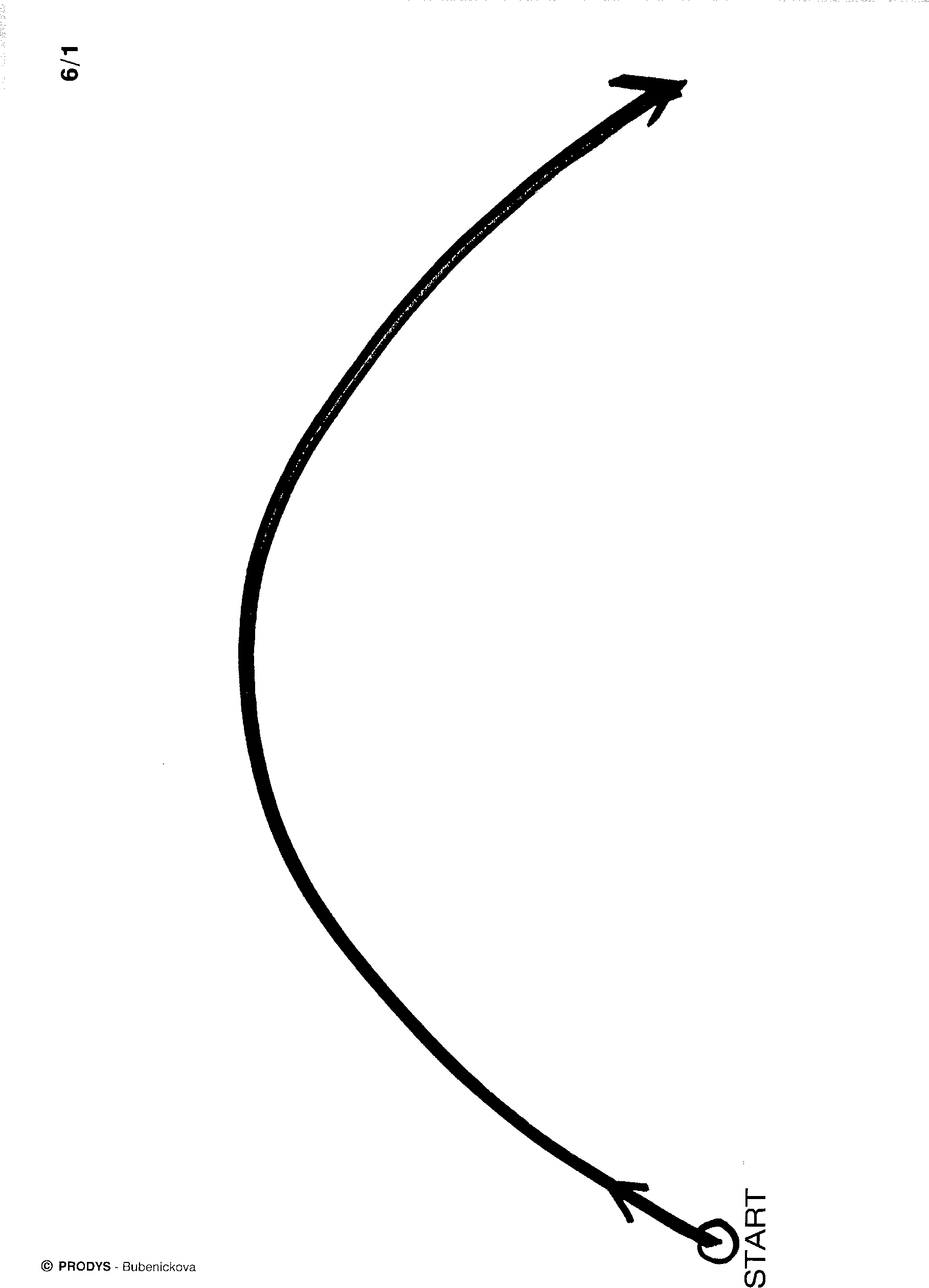 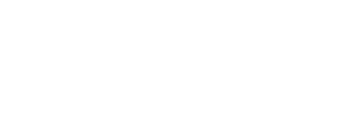 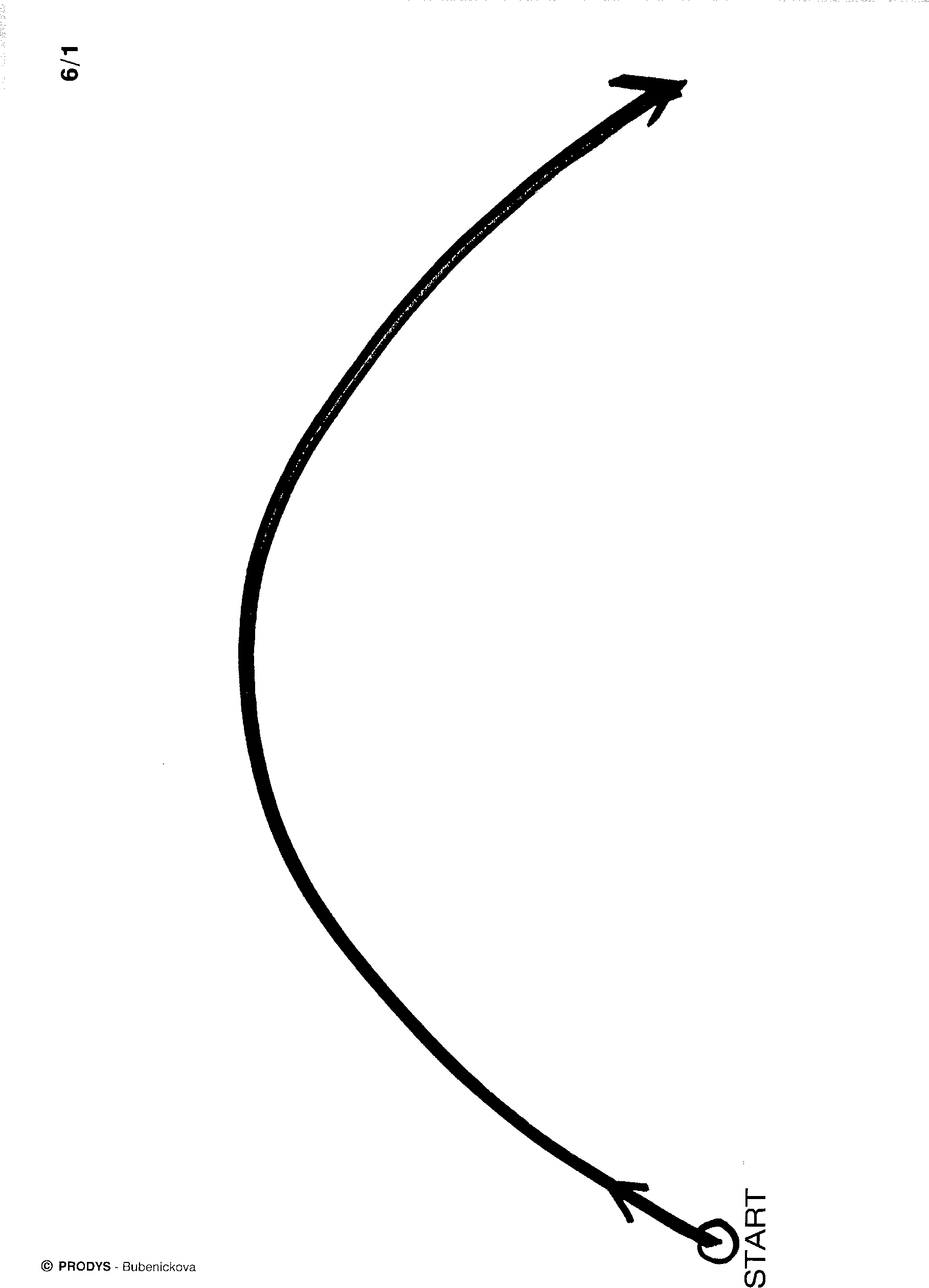 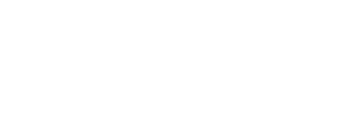 